ФЕДЕРАЛЬНОЕ ГОСУДАРСТВЕННОЕ БЮДЖЕТНОЕ ОБРАЗОВАТЕЛЬНОЕ УЧРЕЖДЕНИЕ ВЫСШЕГО ОБРАЗОВАНИЯ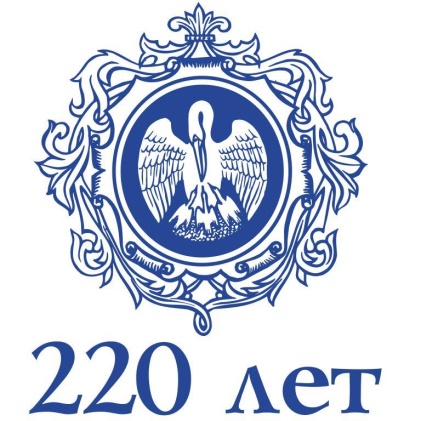 «РОССИЙСКИЙ ГОСУДАРСТВЕННЫЙ ПЕДАГОГИЧЕСКИЙ УНИВЕРСИТЕТ ИМЕНИ А. И. ГЕРЦЕНА»Информационное письмо«Конкурс научно-исследовательских работ обучающихся РГПУ им. А.И. Герцена»Цель конкурсаЦелью конкурса является стимулирование обучающихся по основным образовательным программам в подготовке НИР на высоком профессиональном уровне; увеличение конкурентоспособности выпускников РГПУ им. А. И. Герцена на рынке труда; поощрение авторов лучших НИР и их научных руководителей.Участники конкурсаУчастниками конкурса могут быть обучающиеся РГПУ им. А. И. Герцена и выпускники, завершившие обучение в РГПУ им. А. И. Герцена в текущем году, в возрасте до 35 лет (включительно). Номинации конкурсаКонкурсный отбор НИР проходит по трем номинациям в соответствии с уровнями профессионального образования: среди обучающихся по программам бакалавриата (специалитета), программам магистратуры, программам подготовки научно-педагогических кадров в аспирантуре. Внутри каждой из трех номинаций выделяются три направления: естественные науки, общественные и гуманитарные науки, психолого-педагогические науки.Порядок выдвижения работ на конкурсДля подачи заявки участнику необходимо направить в электронном виде на почту studnauka.rgpu@ya.ru следующие документы:заполненную заявку (не более одной от каждого участника), оформленную в соответствии с Приложением 1;текст НИР, оформленный в соответствии с требованиями, указанными в Приложении 2.Лично в управление научных исследований РГПУ им. А.И. Герцена необходимо принести:заполненную заявку с личной подписью и подписью научного руководителя;согласие на обработку персональных данных (Приложение 3).Этапы проведения конкурсаПрием заявок — по 25.10.2018 (включительно).Техническая проверка работ на соответствие положению — с 26.10.2018 по 31.10.2018.Заочный этап Конкурса (оценивание материалов НИР) — с 01.11.2018 по 16.11.2018.Очный этап Конкурса (оценивание выступлений участников) — 26.11.2018.Подведение итогов Конкурса — не позднее 30.11.2018.Контактные данныеПо организационным вопросам обращаться к Елене Павловне Даниловой, ведущему эксперту Управления научных исследований РГПУ им. А.И. Герцена: телефон: 571-55-40 (доб.36-40), 8-950-001-13-15; e-mail: elenargpu@yandex.ru,адрес: наб. реки Мойки 48, корпус 5, каб. 303 (управление научных исследований РГПУ им. А. И. Герцена). Приложение № 1Заявка на участие в конкурсе научно-исследовательских работ, обучающихся РГПУ им. А. И. ГерценаУчастник(Согласие на обработку 	_____________________персональных данных прилагаю)	(Подпись/расшифровка)Научный руководитель	_____________________(Подпись/расшифровка)Приложение №2Требования к оформлению НИР для подачи заявкиРазмер листа бумаги  А4.Шрифт Times New Roman, 12 кегль.Выравнивание текста по ширине, межстрочный интервал  1.Абзацный отступ в основном тексте  1,25.Размеры полей: верхнее  2 см.; нижнее  2 см.; левое  3 см.; правое  1,5 см.Нумерация страниц производится на нижнем поле по центру, начиная со второй страницы.Оформление списка используемых источников осуществляется в соответствии с ГОСТ 7.1-2003 и ГОСТ Р 7.0.5-2008.Библиографические ссылки оформляются как затекстовые.Требования к содержанию НИР для подачи заявкиВ содержании работы должны быть отражены:Цели и задачи научного исследования.Методы решения поставленных задач. Актуальность и научная значимость исследования. Научная новизна и способы решения поставленных задач.Полученные результаты (в соответствии с целями и задачами научного исследования) и возможность их практического применения. Источники, используемые в научном исследовании.Критерии оценивания НИРАктуальность и теоретическая значимость работы.Глубина исследования проблемы.Практическая значимость.Четкость и логическая обоснованность в постановке целей, задач исследования.Самостоятельность суждений, оценок, выводов.Оригинальность и творческий подход к исследованию проблемы.Законченность раскрытия темы.Стиль, язык изложения материала (ясность, лаконичность, лексика, грамматика).Наличие и качество графических материалов по теме.Внешний облик работы (качество оформления, презентабельность).Приложение № 3(для участников Конкурса)СОГЛАСИЕ НА ОБРАБОТКУ ПЕРСОНАЛЬНЫХ ДАННЫХЯ, гражданин(ка) Российской Федерации,____________________________________________________________________________,(фамилия, имя, отчество)паспорт___________________выдан_________________________________________________________________________________________________________________________,(серия, номер)		(когда, кем)проживающий(ая) по адресу________________________________________________________________________________________________________________________________,подтверждаю свое ознакомление с документами, определяющими порядок проведения конкурса научно-исследовательских работ обучающихся РГПУ им. А. И. Герцена (далее  Конкурс), а именно, с Положением о конкурсе научно-исследовательских работ обучающихся РГПУ им. А. И. Герцена, утвержденным приказом от__________ №______, информационным письмом, опубликованным на сайте РГПУ им. А. И. Герцена.В соответствии с Федеральным законом от 27.07.2006 N 152-ФЗ «О персональных данных» настоящим даю согласие ФГБОУ ВО РГПУ им. А. И. Герцена (далее  Оператор) на обработку моих персональных данных, включая сбор, запись, систематизацию, накопление, хранение, уточнение (обновление, изменение), извлечение, использование, передачу (распространение, предоставление, доступ), обезличивание, блокирование, удаление, уничтожение персональных данных. Согласие дается свободно, своей волей и в своем интересе. Согласие дается в целях проведения Оператором Конкурса и последующего размещения на сайте Оператора результатов его проведения.Согласие распространяется на следующие персональные данные: гражданство, фамилия, имя и отчество, год, месяц, дата и место рождения, наименование образовательной организации, адрес электронной почты, а также любая иная информация, содержащаяся в заявке на участие в Конкурсе, относящаяся к личности субъекта персональных данных, доступная, либо известная в любой конкретный момент времени Оператору.Содержание действий по обработке персональных данных, необходимость их выполнения, а также мои права по отзыву данного согласия мне понятны. Настоящее согласие действует со дня его подписания и до дня отзыва в письменной форме.С Положением о Конкурсе ознакомлен и согласен.Подпись ___________ / _____________________ «___» _________________ 20____ г.Ф. И. О.Дата рожденияСведения о предыдущем образованииСтепень (если есть), год присужденияСведения о текущем образованииНаправление:Курс:Форма обучения:Степень владения иностранными языками (в рамках чтения научной литературы и научной коммуникации)Участие в олимпиадах, стажировках, научных и творческих конкурсахОбласть научных интересовНазвание НИРСведения о научном руководителеФИО:Должность:Ученая степень:Место работы:Цель исследования(500-1000 знаков с пробелами)Задачи исследования(500-1000 знаков с пробелами)Ключевые словаРезультаты исследования(1500-3000 знаков с пробелами)Сведения о публикациях по теме исследованияСведения об участии в научных конференциях Название доклада:Название конференции:Организаторы:Даты проведения:Сайт конференции: